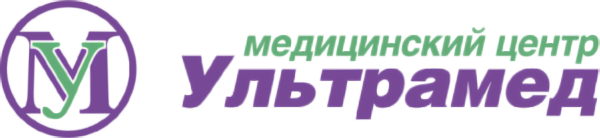                                                                               Изменения от 01.04.2024 г.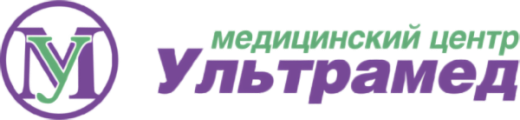 1УЗИ сердца (эхокардиография)17002УЗИ органов брюшной полости комплексное(печень, желчный пузырь, поджелудочная железа, селезенка)15003УЗИ органов брюшной полости, почек и забрюшинного пространства20004УЗИ органов брюшной полости, почек, предстательной железы, мочевого пузыря30005УЗИ органов брюшной полости, почек, мочевого пузыря22006УЗИ печени, желчного пузыря10007УЗИ поджелудочной железы9008УЗИ селезенки9009УЗИ почек с надпочечниками100010УЗИ почек с почечными артериями200011УЗИ почек и мочевого пузыря130012УЗИ щитовидной железы100013УЗИ предстательной железы с определением остаточной мочи120014Трузи (исследование предстательной железы per rectum)160015УЗИ почек, предстательной железы, мочевого пузыря200016УЗИ мочевого пузыря60017УЗИ предстательной железы (трузи), мочевого пузыря с определением остаточной мочи170018Трузи, УЗИ почек и мочевого пузыря250019УЗИ органов мошонки130020УЗИ поверхностных лимфатических узлов (1 группа)80021УЗИ слюнных желез100022УЗИ поверхностных образований( липомы, фибромы и т.д.)70023УЗИ 1 периферического нерва верхней конечности70024УЗИ нервов верхней конечности комплексное (1 рука)150026УЗИ плечевых суставов150027УЗИ коленных суставов150028УЗИ голеностопных суставов150029УЗИ голеностопных суставов и стоп170030УЗИ тазобедренных суставов150031УЗИ локтевых суставов120032УЗИ лучезапястных суставов и кистей150033Дуплексное сканирование брюшной аорты (БА) без ветвей130034Дуплексное сканирование брюшного отдела  аорты  и её ветвей170035Дуплексное сканирование сосуды почек130036Дуплексное сканирование брюшной аорты и сосуды почек150037Дуплексное сканирование портальной системы(воротная вена)130038УЗИ печень с портальной системой150039Дуплексное сканирование экстракраниальных сосудов (БЦА)150040Дуплексное сканирование сосудов (БЦА+ТКА)200041Дуплексное сканирование артерий верхних конечностей150042Дуплексное сканирование вен верхних конечностей150043Дуплексное сканирование артерий нижних конечностей150044Дуплексное сканирование БА и подвздошных артерий70045Дуплексное сканирование вен нижних конечностей150046Комплексное обследование сосудов нижних конечностей220047УЗИ гинекологии (трансабдоминальное)120048УЗИ гинекологии (трансвагинальное)150049УЗИ гинекологии (трансабдоминальное и трансвагинальное)200050УЗИ шейки матки100051Соногистеросальпингоскопия (исследование   проходимости маточных труб)800052УЗИ молочных желез150053Фолликулогенез12001УЗИ I триместра беременности18002УЗИ II триместра беременности22003УЗИ I триместра многоплодной беременности25004УЗИ II-III триместра многоплодной  беременности с допплерометрией плода32005УЗИ III триместр беременности 27006Допплерометрия плода15007УЗИ лонного сочленения10008Запись исследования на DVD6009УЗИ – контроль (после фармаборта в «УМ»)100010УЗИ снимок плода50011УЗИ снимок5012Проведение исследования в присутствии родственников4001УЗИ органов брюшной полости (печень, желчный пузырь, поджелудочная железа, селезенка)15002УЗИ органов брюшной полости и почек20003УЗИ органов брюшной полости, почек, мочевого пузыря22004Скрининг новорожденных (УЗИ сердца, тазобедренных суставов, брюшной полости, почек, мочевого пузыря, нейросонография)25005УЗИ почек с мочевым пузырем13006УЗИ сердца (эхокардиография)17007УЗИ коленных15008УЗИ тазобедренных (до 1 года)15009УЗИ щитовидной железы100010УЗИ печени, желчного пузыря100011УЗИ печени, желчного пузыря с пробным завтраком100012УЗИ почек с надпочечниками100013УЗИ надпочечников80014УЗИ поверхностных образований70015УЗИ слюнных желез100016УЗИ вилочковой железы100017УЗИ поверхностных лимфатических узлов (1 группа)70018УЗИ гинекологии (трансабдоминальное)120019УЗИ молочных желез120020УЗИ органов мошонки130021Нейросонография130022Дуплексное сканирование экстракраниальных сосудов (БЦА)150023Дуплексное сканирование сосудов (БЦА+ТКА)20001Электрокардиограмма (с расшифровкой)6002ЭКГ с нагрузкой8003Спирография7004Спирография с пробой9005Суточное мониторирование ЭКГ15006Суточное мониторирование ЭКГ 12-канальный15007Суточное мониторирование ЭКГ с кардиостимулятором18008Двухсуточное мониторирование ЭКГ24009Двухсуточное мониторирование ЭКГ с кардиостимулятором300010Трехсуточное мониторирование ЭКГ300011Трехсуточное мониторирование ЭКГ с кардиостимулятором340012Суточное мониторирование АД150013Кардиотокография плода150014Электроэнцефалография10001Стимуляционная ЭНМГ (1 нерв) при направлении11002Комплексная ЭНМГ30001Консультация терапевта, врач высшей категории15002Повторная12003Оформление санаторно-курортной карты6004Консультация невролога первичная, врач высшей категории14005Повторная11006Консультация кардиолога, врач высшей категории, КМН15007Повторная15008Консультация гастроэнтеролога, врач высшей категории14009Повторная110010Консультация эндокринолога, врач высшей категории140011Повторная110012Консультация ревматолога, врач первой категории140013Повторная11001Консультация дерматовенеролога, врач высшей категории14002Повторная11001Консультация уролога14002Повторная11003Взятие мазка8004Взятие секрета простаты10005Удаление папилем, кондилом аппаратом «Сургитрон» (за 1 элемент,2-5 элементов) 100020006Местная анестезия (лидокаин)6001Консультация гинеколога, врач высшей категории14002Повторная12003Консультация гинеколога при постановке на учет по беременности20004Консультация гинеколога беременных II-III триместр12005Консультация гинеколога-эндокринолога Зерниной Л.А, врач высшей категории18006Повторная14007Консультация детского гинеколога Зерниной Л.А. первичная, врач высшей категории14008Повторная11009Цифровая видеокольпоскопия (методика с пробами, заключение)150010Цифровая видеокольпоскопия (методика с пробами, заключение, консультация)180011Химическая коагуляция папиллом кожи  суперчистотелом (препарат пациента)100012Лечение эрозии шейки матки аппаратом «Сургитрон»450013Удаление папилем, кондилом аппаратом «Сургитрон»от 120014Введение ВМС150015Удаление ВМС150016Взятие мазка без консультации60017Биопсия скальпелем (с шейки матки,полип)150018Биопсия аппаратом «Сургитрон»250019Аспират из полости матки160020Биопсия тканей полости матки (Пайпель)240021Медикаментозное прерывание беременности препаратом Мифепристон и Миролют790022Консультация по результату мазка80023Местная анестезия (лидокаин)60024Введение маточного пессария100025Обработка шва после кесарева сечения10001Подкожная инъекция1202Внутримышечная инъекция1803Внутривенная инъекция3004Внутривенно-капельная инъекция (без физ.р-ра)5505ЛМБ (без препарата)8006Тейпированиеот 5001Массаж головы (лобно-височный и затылочно-теменной)3502Массаж шеи3503Массаж воротниковой зоны(задняя поверхность шеи,спина до IV грудного позвонка)5504Массаж верхней конечности, надплечья и область лопаток (1 рука)7005Массаж кисти и предплечья3506Массаж области грудной клетки (передняя поверхность грудной клетки, область спины от VII шейного до I поясничного позвонка)9007Массаж спины и поясничной области (от VII шейного до основания крестца и от левой и правой средней подмышечной линии)7008Массаж спины ( от VII шейного до I поясничного позвонка и от левой до правой средней подмышечной линии, у детей –включая пояснично-крестцовую область)5509Массаж шейно-грудного отдела позвоночника (задняя поверхность шеи и спины до I поясничного позвонка) (2 ед.)70010Массаж грудного отдела позвоночника (спина от I грудного до I поясничного позвонка)70011Массаж пояснично-крестцовой зоны(спина от I поясничного позвонка до нижних ягодичных складок)55012Массаж мышц передней брюшной стенки (живот)35013Массаж нижней конечности70014Массаж стопы и голени (1 нога)35015Массаж спины (от затылочных бугров до середины ягодиц)160016Общий массаж (спина, верхние и нижние конечности)21001Массаж ягодиц7002Массаж  живота7003Массаж бедер7004Массаж живота, ягодиц и бедер14001Программа «Кардио-1» (УЗИ сердца, суточный монитор ЭКГ, дуплексное сканирование сосудов (БЦА), консультация кардиолога)58002Программа «Кардио-2» (УЗИ сердца, суточный монитор АД, дуплексное сканирование сосудов (БЦА), консультация кардиолога)58003Программа «Чистые сосуды» (Дуплексное сканирование сосудов (БЦА), консультация невролога)25004Программа «Секрет щитовидной железы» (УЗИ щитовидной железы, консультация эндокринолога)20005Программа  «Женское здоровье» (УЗИ гинекологии, УЗИ молочных желез, консультация гинеколога)40006Программа «Мужское здоровье» (УЗИ почек, предстательной железы, мочевого пузыря, консультация уролога)30007Программа «Здоровые суставы» (УЗИ 1 группы суставов, консультация ревматолога)25008Программа «Гастро-скрининг» (УЗИ органов брюшной полости: печень, желчный пузырь, поджелудочная железа, селезенка, консультация гастроэнтеролога)26009Новинка!Программа «Чувствительные руки-1»(ЭНМГ 1 нерва, УЗИ 1 нерва верхней конечности, консультация невролога)260010Программа «Чувствительные руки-2»(ЭНМГ верхних конечностей комплексное, УЗИ нервов верхних конечностей комплексное, консультация невролога)5600